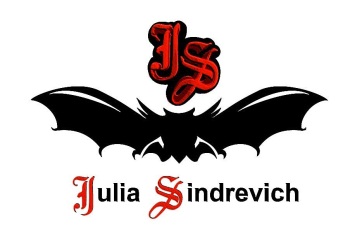 тел. (916) 544-44-44, e-mail: Juliasindrevich@yandex.ru    www.juliasindrevich.ruПрайс-листBATMAN-BEGINNINGУсл.обозначения:Возможно изготовление на заказ (сроки зависят от модели). Имеется в наличии.Продано.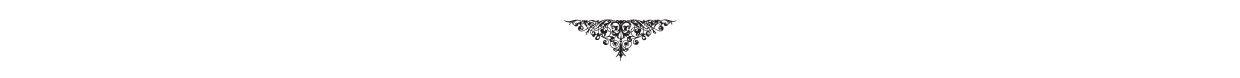 артикул наименование товарацена, рубBB_007Пальто с лацканами, цвет  темно-синий, ручная вязка, 40мериносовая шерсть, 60акрил.760 гр, k=2021600BB_021Джемпер-трансформерс ЮЛОЙ/YULA на рукавах, цвет изумруд-черный(лицо – 2изумруд меринос, изнанка – 1черный Нежность), 3нити, 34шерсть австралийского мериноса, 34акрил, 15хлопок,17вискоза.Нежная шелковистая хлопково-вискозная изнанка соприкасается с телом, что вызывает приятные тактильные ощущения, а лицо с нитью из шерсти австралийского мериноса создает дополнительное тепло.Можно надевать вверх ногами – резинка на талии превратится в объемный воротник (свободный вариант) и наоборот - воротник-резинка окажется на талии (приталенный вариант).9000